In bold are the year 3 and 4 spellings for you to learn. You could: 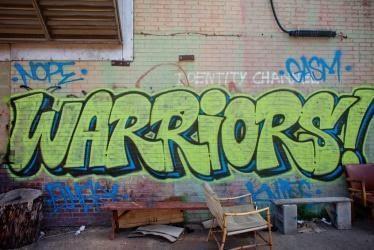 Stick them on your fridgewrite out your spellings using different colours for each ‘chunk’ e.g. pl ay inguse a silly / posh / deep / squeaky voice when spelling out each wordwrite a sentence with your spelling word inbe the teacher! Teach someone at home how to spell the words!Please ask if you need any help and have fun learning your spellings at home. Week 2s sound spelt ‘sc’ for 20.01.23 Week 3‘sion’27.01.23Week 4prefix ‘il’for 03.02.23Week 5c sound spelt ‘que’ 10.02.23Week 6g sound spelt ‘gue’17.02.23scentconfusionillogicalchequefatiguesciencerevisionillegalantiquecolleaguesceneexplosionillegiblegrotesquecataloguescissorsdivisionilliterateuniquedialoguemuscledecisionpopularuniquelyleagueascendinvasionpeculiarantiquestonguedescendtelevisionparticularoccasionfatiguedfascinaterememberordinarynoticecataloguingrecentsentenceoppositenaughtyminuteregularperhapsoftennaturalmention